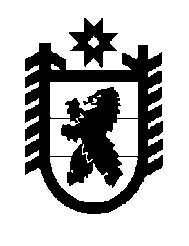 Российская Федерация Республика Карелия    РАСПОРЯЖЕНИЕГЛАВЫ РЕСПУБЛИКИ КАРЕЛИЯ	В соответствии с Законом Республики Карелия от 4 июня 2014 года 
№ 1792-ЗРК «Об именных стипендиях Республики Карелия обучающимся по основным профессиональным образовательным программам»:1. Назначить с 1 сентября 2017 года на 2017/18 учебный год именные стипендии Республики Карелия аспирантам, ординаторам и ассистентам-стажерам, обучающимся по образовательным программам высшего образования – программам подготовки научно-педагогических кадров 
в аспирантуре, программам ординатуры, программам ассистентуры-стажировки в федеральном государственном бюджетном образовательном учреждении высшего образования «Петрозаводский государственный университет», федеральном государственном бюджетном образовательном учреждении высшего образования «Петрозаводская государственная консерватория имени А.К. Глазунова», Федеральном государственном бюджетном учреждении науки Карельском научном центре Российской академии наук:2. Назначить с 1 сентября 2017 года на 2017/18 учебный год именные стипендии Республики Карелия студентам, обучающимся по образовательным программам высшего образования – программам бакалавриата, программам специалитета, программам магистратуры в федеральном государственном бюджетном образовательном учреждении высшего образования «Петрозаводский государственный университет», федеральном государственном бюджетном образовательном учреждении высшего образования «Петрозаводская государственная консерватория имени А.К. Глазунова»: 3. Назначить с 1 сентября 2017 года на 2017/18 учебный год именную стипендию Республики Карелия студентке, обучающейся по образовательной программе высшего образования  – программе бакалавриата в Карельском филиале федерального государственного бюджетного образовательного учреждения высшего образования «Российская академия народного хозяйства и государственной службы при Президенте Российской Федерации»4. Назначить с 1 сентября 2017 года на 2017/18 учебный год именные стипендии Республики Карелия студентам, обучающимся по образовательным программам среднего профессионального образования – программам подготовки специалистов среднего звена: 5. Назначить с 1 сентября 2017 года на 2017/18 учебный год именные стипендии Республики Карелия студентам, обучающимся по образовательным программам среднего профессионального образования –программам подготовки квалифицированных рабочих, служащих: 6. Министерству образования Республики Карелия обеспечить выплату стипендий Республики Карелия в пределах средств, предусмотренных бюджетной росписью на 2017 год по разделу «Образование».Временно исполняющий обязанности
Главы Республики Карелия                                                  А.О. Парфенчиковг. Петрозаводск15  сентября 2017 года№ 402-рБомбиной Марии Сергеевне–аспирантке федерального государственного бюджетного образовательного учреждения высшего образования «Петрозаводский государственный университет»Волкову Сергею Юрьевичу–аспиранту Федерального государственного бюджетного учреждения науки Института водных проблем Севера Карельского научного центра Российской академии наукГанюшиной Наталье Дмитриевне–аспирантке федерального государственного бюджетного образовательного учреждения высшего образования «Петрозаводский государственный университет»Гуляевой Елене Николаевне–аспирантке федерального государственного бюджетного образовательного учреждения высшего образования «Петрозаводский государственный университет»Гурееву Кириллу Олеговичу–аспиранту федерального государственного бюджетного образовательного учреждения высшего образования «Петрозаводская государственная консерватория имени А.К. Глазунова»Заикиной Елене Николаевне–аспирантке федерального государственного бюджетного образовательного учреждения высшего образования «Петрозаводский государственный университет»Ковалёку Николаю Сергеевичу–аспиранту федерального государственного бюджетного образовательного учреждения высшего образования «Петрозаводский государственный университет»Кузнецовой Анастасии Сергеевне–аспирантке Федерального государственного бюджетного учреждения науки Института биологии Карельского научного центра Российской академии наук Курбатову Аркадию Андреевичу–аспиранту федерального государственного бюджетного образовательного учреждения высшего образования «Петрозаводский государственный университет»Маташиной Ирине Сергеевне–аспирантке Федерального государственного бюджетного учреждения науки Института языка, литературы и истории Карельского научного центра Российской академии наукПанову Олегу Львовичу–аспиранту федерального государственного бюджетного образовательного учреждения высшего образования «Петрозаводский государственный университет»Петриной Оксане Борисовне–аспирантке федерального государственного бюджетного образовательного учреждения высшего образования «Петрозаводский государственный университет»Праховой Дарье Александровне–аспирантке федерального государственного бюджетного образовательного учреждения высшего образования «Петрозаводский государственный университет»Ромашкину Ивану Вадимовичу–аспиранту Федерального государственного бюджетного учреждения науки Института леса Карельского научного центра Российской академии наукЧебаковской Александре Вячеславовне–аспирантке Федерального государственного бюджетного учреждения науки Института языка, литературы и истории Карельского научного центра Российской академии наук.Амосовой Анне Александровне–студентке 4-го курса федерального государственного бюджетного образовательного учреждения высшего образования «Петрозаводский государственный университет»Баженову Никите Александровичу–студенту 4-го курса федерального государственного бюджетного образовательного учреждения высшего образования «Петрозаводский государственный университет»Быковой Анастасии Николаевне–студентке 4-го курса федерального государственного бюджетного образовательного учреждения высшего образования «Петрозаводский государственный университет»Вальверде Салазару Хосе Фабьяну–студенту 4-го курса федерального государственного бюджетного образовательного учреждения высшего образования «Петрозаводская государственная консерватория имени А.К. Глазунова»Гудачу Даниилу Васильевичу–студенту 6-го курса федерального государственного бюджетного образовательного учреждения высшего образования «Петрозаводский государственный университет»Гужову Виктору Дмитриевичу–студенту 6-го курса федерального государственного бюджетного образовательного учреждения высшего образования «Петрозаводский государственный университет»Ермолаеву Егору Викторовичу–студенту 3-го курса федерального государственного бюджетного образовательного учреждения высшего образования «Петрозаводская государственная консерватория имени А.К. Глазунова»Заваркиной Анне Александровне–студентке 4-го курса федерального государственного бюджетного образовательного учреждения высшего образования «Петрозаводский государственный университет»Исаковой Юлии Сергеевне–студентке 6-го курса федерального государственного бюджетного образовательного учреждения высшего образования «Петрозаводский государственный университет»Кубинец Василисе Васильевне–студентке 3-го курса федерального государственного бюджетного образовательного учреждения высшего образования «Петрозаводский государственный университет»Меркушиной Анне Андреевне–студентке 4-го курса федерального государственного бюджетного образовательного учреждения высшего образования «Петрозаводская государственная консерватория имени 
А.К. Глазунова»Моисеевой Виктории Александровне–студентке 4-го курса федерального государственного бюджетного образовательного учреждения высшего образования «Петрозаводский государственный университет»Навныко Анне Сергеевне–студентке 6-го курса федерального государственного бюджетного образовательного учреждения высшего образования «Петрозаводский государственный университет»Пяскину Роману Игоревичу–студенту 3-го курса федерального государственного бюджетного образовательного учреждения высшего образования «Петрозаводский государственный университет»Сергеевой Александре Дмитриевне–студентке 4-го курса федерального государственного бюджетного образовательного учреждения высшего образования «Петрозаводский государственный университет»Серовой Екатерине Вадимовне–студентке 4-го курса федерального государственного бюджетного образовательного учреждения высшего образования «Петрозаводский государственный университет»Суроевой Лилии Евгеньевне–студентке 4-го курса федерального государственного бюджетного образовательного учреждения высшего образования «Петрозаводский государственный университет»Хоминой Яне Павловне–студентке 4-го курса федерального государственного бюджетного образовательного учреждения высшего образования «Петрозаводский государственный университет»Хохлову Константину Владимировичу–студенту 3-го курса федерального государственного бюджетного образовательного учреждения высшего образования «Петрозаводский государственный университет»Хумала Элине Робертовне–студентке 4-го курса федерального государственного бюджетного образовательного учреждения высшего образования «Петрозаводский государственный университет»Хухоровой Ксении Витальевне–студентке 4-го курса федерального государственного бюджетного образовательного учреждения высшего образования «Петрозаводский государственный университет»Чувак Надежде Викторовне–студентке 4-го курса федерального государственного бюджетного образовательного учреждения высшего образования «Петрозаводский государственный университет»Юрченко Дине Сергеевне–студентке 4-го курса федерального государственного бюджетного образовательного учреждения высшего образования «Петрозаводский государственный университет».Дудковской Кристине Станиславовне–студентке 4-го курса Карельского филиала федерального государственного бюджетного образовательного учреждения высшего образования «Российская академия народного хозяйства и государственной службы при Президенте Российской Федерации».Александровой Кристине Владимировне–студентке 3-го курса Частного профессионального образовательного учреждения Петрозаводского
кооперативного техникума КарелреспотребсоюзаАмозовой Ксении Владимировне–студентке 5-го курса государственного автономного профессионального образовательного учреждения Республики Карелия «Петрозаводский базовый медицинский колледж»Афанасьеву Андрею Сергеевичу–студенту  4-го курса государственного бюджетного профессионального образовательного учреждения Республики Карелия «Олонецкий техникум»Бакалейник Анастасии Павловне–студентке 3-го курса государственного автономного профессионального образовательного учреждения Республики Карелия «Петрозаводский техникум городского хозяйства»Балахонову Вячеславу Владимировичу–студенту 4-го курса государственного автономного профессионального образовательного учреждения Республики Карелия «Колледж технологии и предпринимательства»Гусеву Владиславу Александровичу–студенту 3-го курса государственного бюджетного профессионального образовательного учреждения Республики Карелия «Костомукшский политехнический колледж»Ермольевой Анастасии Александровне–студентке 3-го курса государственного бюджетного профессионального образовательного учреждения Республики Карелия «Петрозаводский строительный  техникум»Игноеву Ивану Алексеевичу–студенту 4-го курса государственного бюджетного профессионального образовательного учреждения Республики Карелия «Техникум дорожного строительства»Казакову Игорю Валерьевичу–студенту 3-го курса Беломорско-Онежского филиала Федерального государственного бюджетного образовательного учреждения высшего образования «Государственный университет морского и речного флота имени адмирала 
С.О. Макарова»Капрановой Ольге Юрьевне–студентке 4-го курса государственного бюджетного профессионального образовательного учреждения Республики Карелия «Петрозаводский музыкальный колледж имени Карла Эриковича Раутио»Ланеву Ивану Сергеевичу–студенту 3-го курса Петрозаводского филиала федерального государственного бюджетного образовательного учреждения высшего образования  «Петербургский государственный университет путей сообщения Императора Александра I»Макаровой Надежде Олеговне–студентке 3-го курса государственного автономного профессионального образовательного учреждения Республики Карелия «Сортавальский колледж»Мелехову Никите Сергеевичу–студенту 4-го курса государственного бюджетного профессионального образовательного учреждения Республики Карелия «Кондопожский техникум»Нефедову Никите Игоревичу–студенту 4-го курса государственного автономного профессионального образовательного учреждения Республики Карелия «Индустриальный колледж»Парфенову Евгению Васильевичу–студенту 4-го курса государственного автономного профессионального образовательного учреждения Республики Карелия «Петрозаводский автотранспортный техникум»Стою Марку Евгеньевичу–студенту 4-го курса государственного бюджетного профессионального образовательного учреждения Республики Карелия «Карельский колледж культуры и искусств»Сюкалиной Ульяне Сергеевне–студентке 3-го курса Карельского филиала Частного учреждения  профессионального образования  Юридического полицейского колледжаТагакову Сергею Витальевичу–студенту 4-го курса государственного автономного профессионального образовательного учреждения Республики Карелия «Северный колледж»Фуртикову Филиппу Павловичу–студенту 4-го курса государственного бюджетного профессионального образовательного учреждения Республики Карелия «Петрозаводский лесотехнический техникум»Черепановой Екатерине Алексеевне–студентке 4-го курса государственного автономного профессионального образовательного учреждения Республики Карелия «Петрозаводский педагогический колледж»Шкуропат Элеоноре Андреевне–студентке 4-го курса государственного автономного профессионального образовательного учреждения Республики Карелия «Петрозаводский базовый медицинский колледж».Бакаловой Нине Владимировне–студентке 2-го курса государственного бюджетного профессионального образовательного учреждения Республики Карелия «Петрозаводский строительный  техникум»Бербенцевой Валерии Сергеевне–студентке 3-го курса государственного бюджетного профессионального образовательного учреждения Республики Карелия «Олонецкий техникум»Гутовскому Илье Витальевичу–студенту 3-го курса государственного бюджетного профессионального образовательного учреждения Республики Карелия «Медвежьегорский техникум»Егорову Никите Вадимовичу–студенту 2-го курса государственного автономного профессионального образовательного учреждения Республики Карелия «Колледж технологии и предпринимательства»Жуковскому Ярославу Геннадьевичу–студенту 3-го курса государственного бюджетного профессионального образовательного учреждения Республики Карелия «Техникум дорожного строительства»Иевлеву Роману Анатольевичу–студенту 3-го курса государственного автономного профессионального образовательного учреждения Республики Карелия «Петрозаводский автотранспортный техникум»Кирикову Александру Андреевичу–студенту 3-го курса государственного бюджетного профессионального образовательного учреждения Республики Карелия «Техникум дорожного строительства»Курсаковой Юлии Дмитриевне–студентке 3-го курса государственного бюджетного профессионального образовательного учреждения Республики Карелия «Кондопожский техникум»Мальцеву Ивану Алексеевичу–студенту 3-го курса государственного бюджетного профессионального образовательного учреждения Республики Карелия «Медвежьегорский техникум»Овчинниковой Анне Васильевне–студентке 3-го курса государственного бюджетного профессионального образовательного учреждения Республики Карелия «Лахденпохский техникум»Орлову Дмитрию Евгеньевичу–студенту 2-го курса государственного автономного профессионального образовательного учреждения Республики Карелия «Сортавальский колледж»Петровой  Виктории Владимировне–студентке 3-го курса государственного бюджетного профессионального образовательного учреждения Республики Карелия «Кондопожский техникум»Хуовинену Денису Романовичу–студенту 2-го курса государственного бюджетного профессионального образовательного учреждения Республики Карелия «Костомукшский политехнический колледж»Черепановой Любови Михайловне–студентке 3-го курса государственного автономного профессионального образовательного учреждения Республики Карелия «Северный колледж»Якубенко Кристине Сергеевне–студентке 2-го курса государственного автономного профессионального образовательного учреждения Республики Карелия «Индустриальный колледж».